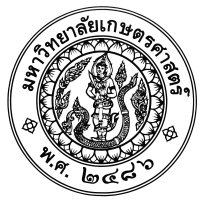 ใบสมัครสอบเพื่อเข้าร่วมโครงการภูมิศาสตร์โอลิมปิกวิชาการ ค่าย 1 ปีการศึกษา 2566ภาควิชาภูมิศาสตร์ คณะสังคมศาสตร์ มหาวิทยาลัยเกษตรศาสตร์ ในฐานะผู้แทนศูนย์ สอวน.วิชาภูมิศาสตร์ภาคกลางตอนบนโรงเรียน …………..........................................................................……………………………………………ที่อยู่ ……........................................................................................................................................หมายเลขโทรศัพท์ ……………....................................……………………………..….................................หมายเลขโทรสาร………………….........................................................……………………….........………...ชื่อผู้ประสานงานประจำโรงเรียน……................................…….………...............................................หมายเลขโทรศัพท์ ………......................………………… อีเมล ………............................................….. Line id: …………...........................................………………………………………….…………………….………รายชื่อผู้สมัครสอบชื่อ-นามสกุล ………….............................................……...........……………ชั้นมัธยมศึกษาปีที่ ……......…...ชื่อ-นามสกุล ………….............................................……...........……………ชั้นมัธยมศึกษาปีที่ ……......…...ชื่อ-นามสกุล ………….............................................……...........……………ชั้นมัธยมศึกษาปีที่ ……......…...ชื่อ-นามสกุล ………….............................................……...........……………ชั้นมัธยมศึกษาปีที่ ……......…...ชื่อ-นามสกุล ………….............................................……...........……………ชั้นมัธยมศึกษาปีที่ ……......…...ชื่อ-นามสกุล ………….............................................……...........……………ชั้นมัธยมศึกษาปีที่ ……......…...ชื่อ-นามสกุล ………….............................................……...........……………ชั้นมัธยมศึกษาปีที่ ……......…...ชื่อ-นามสกุล ………….............................................……...........……………ชั้นมัธยมศึกษาปีที่ ……......…...ชื่อ-นามสกุล ………….............................................……...........……………ชั้นมัธยมศึกษาปีที่ ……......…...ชื่อ-นามสกุล ………….............................................……...........……………ชั้นมัธยมศึกษาปีที่ ……......…...โปรดกรอกรายละเอียดผู้สมัครให้ครบถ้วนทุกคน พร้อมแทรกรูปถ่ายและบัตรประจำตัวประชาชน*หลังจากกรอกข้อมูลครบถ้วนแล้ว กรุณาบันทึกไฟล์เป็น PDF และผู้ประสานงานรวมรวมจัดส่งผ่านทางอีเมล์ geo.soc@ku.th ชื่อ-นามสกุล ..................................................................................................................................เลขประจำตัวประชาชน..........................................................วัน/เดือน/ปี เกิด...............................อายุ ……........... ปี………………… โรงเรียน ….......................................………….อำเภอ …………....................……. จังหวัด ………….............................……………แทรกภาพถ่ายบัตรประจำตัวประชาชนชื่อ-นามสกุล ..................................................................................................................................เลขประจำตัวประชาชน..........................................................วัน/เดือน/ปี เกิด...............................อายุ ……........... ปี………………… โรงเรียน ….......................................………….อำเภอ …………....................……. จังหวัด ………….............................……………แทรกภาพถ่ายบัตรประจำตัวประชาชน